START　UP　９９（ナインティナイン）～西九州させぼ広域都市圏ビジネスプランコンテスト～募集要項　このコンテストは、佐世保から「世界を目指す」「地域に根付く」何かを始めようと考えている、“プラスワン”のアイデアをもつあなたを応援するコンテストです。１．応募資格【一般の部】　　下記の①、②のいずれかを満たすこと。①将来起業し、新たな商品・サービスの開発や提供を考えている方、またはそのグループ（商工会議所・商工会や産業支援センター等で支援を受け、３年以内に事業化を目指す個人や事業者）②広域都市圏の域内に拠点を置いて創業を考えている個人や事業者（第二創業は可とするが、社内ベンチャーは対象外）【学生の部】佐世保市内外の高校生以上の学生（高校、専門学校、高専、短大、大学、大学院の学生）の個人またはグループで、夢のあるプランを持っている人　【スタートアップ・チャレンジの部】　　下記の①、②のいずれかを満たすこと。①アトツギ経営者による新事業チャレンジ、またはスタートアップ事業者②広域都市圏の域内に拠点を置いて創業を考えている個人や事業者（第二創業や社内ベンチャーを対象に含む）　　※：広域都市圏とは、佐世保市を中心として平戸市、松浦市、西海市、東彼杵町、川棚町、波佐見町、小値賀町、新上五島町、佐々町、伊万里市、有田町の12市町を指します。※他のコンテストで発表済みのプランでも、グランプリ（一位）を受賞していないものであれば応募可能です。※性別、国籍不問。２．募集内容下記の２つの募集テーマに対し、それぞれ①～⑦のいずれかの要件を満たすこと。（ビジネスの分野は自由です。）　１．新規性や成長性があり、実現可能性が高いビジネスプラン（創業塾での取組みや、これまでに無かったアイデア、また第二創業を目指す方のプラン）　２．地域の強みを活かしたビジネスプラン（行政や企業がパートナーとなるプランを含む）　【要件】①新たな商品やサービスにつながるもの　　②実現性、事業化の可能性のあるもの　　③社会の課題解決や公共の福祉に寄与するもの　　④技術的差別性、独自性の高いもの　　⑤既存の商品やサービスであっても、ビジネスモデルとして新規性のあるもの　　⑥独創的、ユニークな発想・アイデアであるもの　　⑦デザイン性、文化性に優れたもの３．賞・特典　　●大賞　　　　　３０万円　　●準大賞　　　　１５万円（２本）　　●チャレンジ賞　　５万円　　●次世代起業家賞　５万円その他企業賞（協賛募集中）上記に加え、受賞者特典として、ご希望の方に以下の支援を行います。なお、どのような支援を行うかは、受賞者と協議のうえで決定します。　　①実際に創業するまでの相談等伴走支援（VSIDE（佐世保市産業支援センター））　　②インキュベーションルーム提供（VSIDE（佐世保市産業支援センター））　　③佐世保市創業促進補助金の要件緩和　　※③については、佐世保市内での製造業、情報関連産業等での創業が条件となります。４．応募方法　　募集期間：令和５年１０月２日（月）～　令和５年１１月１７日（金）　　　　　　　　（メールの場合は当日中の受信、郵送の方は当日消印有効）　　別紙応募申請書類を作成のうえ、メールまたは郵送で事務局まで提出してください。　　StartUp99公式サイトからもダウンロードできます。　　（URL）https://startup99.net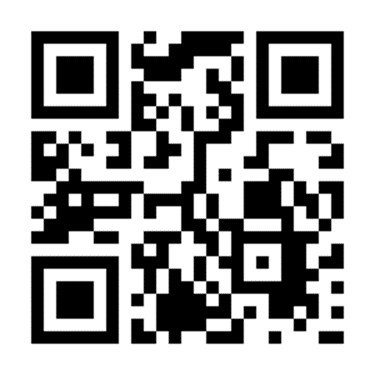 ５．審査基準○新規・独創性…既存ビジネスと一線を画すもの。または既存ビジネスを進化させるもの。○成長・実現性…市場の開拓または拡大の可能性。事業化にあたっての説得力。○地域・将来性…モデルとする地域の課題解決や地域の将来に役立つもの。　※「学生の部」は、必ずしも実現を目指すものではないため、アイデア性を重視します。６．選考の流れ　　　書類審査　　　１１月下旬～１２月上旬１２月中旬に審査結果をメールまたは郵送にて通知します。　　　最終審査会　　令和６年１月２０日（土）　　　　　　　　　　場所：アルカスSASEBO大会議室　（公開プレゼンテーション）７．注意事項応募の前に下記、及び応募用紙記載の注意事項を必ずお読みください。応募された時点でそれらの注意事項を承諾したものとみなします。応募内容および個人情報に関する秘密は厳守します。ただし、公開プレゼンに出場される場合は、その氏名、所属、プランの名称については公開します。更に大賞・準大賞を受賞された方（グループ）については、後日インタビュー撮影のうえ、StartUp99公式サイトに一定期間、記事・顔写真・動画を掲載させていただきますので、あらかじめご了承ください。応募いただいたプランの知的財産権は応募者に帰属します。ただし、特許・実用新案権、企業秘密やノウハウなどの情報の法的保護については、応募者の責任において対策を講じた上で、一般に公表しても差支えない内容としてください。応募内容が第三者の知的財産権等に損害を与えた場合は、応募者自身が自己責任において解決してください。応募書類及び最終審査会の発表資料について、生成ＡＩにより作成されたビジネスプランをそのまま提出されたものは対象外となります。発覚した場合は、応募は取り消しとします。最終審査会（公開プレゼン）に進出し、大賞を受賞された方は、「ミライ企業Nagasaki」への出場を拒否または辞退される旨の意思表示がある場合を除いて、応募情報を長崎県新産業創造課と共有いたしますのであらかじめご了承ください。８．その他　　応募者のうち、最終審査会（公開プレゼン）に進出し、大賞を受賞された方は、長崎県主催の「ミライ企業Nagasaki」に併願・推薦出場の取扱いをすることができます。したがって、大賞を受賞された方は、別途、令和６年２月下旬に開催される「ミライ企業Nagasaki」に出場して審査を受けることができます。　　詳細については、取り扱いが決定次第、StartUp99公式サイトにて告知いたします。【お問い合わせ先】　　「START UP ９９」実行委員会事務局　VSIDE（佐世保市産業支援センター)〒857－0052　佐世保市松浦町５－１TEL：０９５６－２４－６０５１　Mail：info@vside.jp